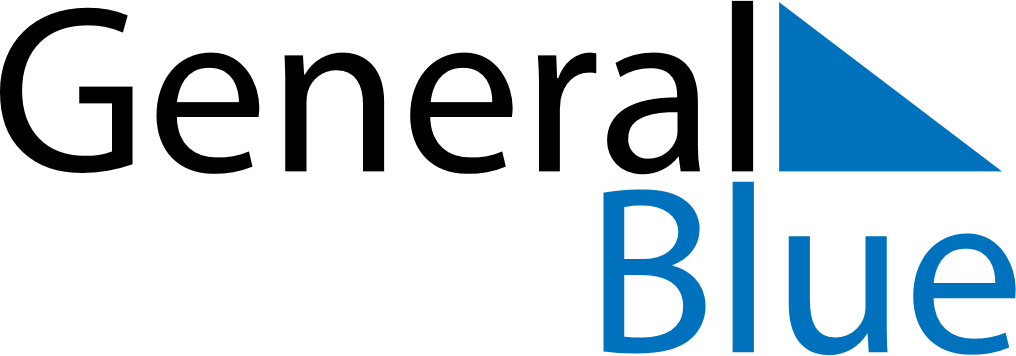 May 2024May 2024May 2024May 2024May 2024May 2024Vailoa, Palauli, SamoaVailoa, Palauli, SamoaVailoa, Palauli, SamoaVailoa, Palauli, SamoaVailoa, Palauli, SamoaVailoa, Palauli, SamoaSunday Monday Tuesday Wednesday Thursday Friday Saturday 1 2 3 4 Sunrise: 6:37 AM Sunset: 6:14 PM Daylight: 11 hours and 36 minutes. Sunrise: 6:38 AM Sunset: 6:14 PM Daylight: 11 hours and 36 minutes. Sunrise: 6:38 AM Sunset: 6:13 PM Daylight: 11 hours and 35 minutes. Sunrise: 6:38 AM Sunset: 6:13 PM Daylight: 11 hours and 34 minutes. 5 6 7 8 9 10 11 Sunrise: 6:38 AM Sunset: 6:13 PM Daylight: 11 hours and 34 minutes. Sunrise: 6:39 AM Sunset: 6:12 PM Daylight: 11 hours and 33 minutes. Sunrise: 6:39 AM Sunset: 6:12 PM Daylight: 11 hours and 33 minutes. Sunrise: 6:39 AM Sunset: 6:11 PM Daylight: 11 hours and 32 minutes. Sunrise: 6:39 AM Sunset: 6:11 PM Daylight: 11 hours and 31 minutes. Sunrise: 6:39 AM Sunset: 6:11 PM Daylight: 11 hours and 31 minutes. Sunrise: 6:40 AM Sunset: 6:11 PM Daylight: 11 hours and 30 minutes. 12 13 14 15 16 17 18 Sunrise: 6:40 AM Sunset: 6:10 PM Daylight: 11 hours and 30 minutes. Sunrise: 6:40 AM Sunset: 6:10 PM Daylight: 11 hours and 29 minutes. Sunrise: 6:40 AM Sunset: 6:10 PM Daylight: 11 hours and 29 minutes. Sunrise: 6:41 AM Sunset: 6:09 PM Daylight: 11 hours and 28 minutes. Sunrise: 6:41 AM Sunset: 6:09 PM Daylight: 11 hours and 28 minutes. Sunrise: 6:41 AM Sunset: 6:09 PM Daylight: 11 hours and 27 minutes. Sunrise: 6:42 AM Sunset: 6:09 PM Daylight: 11 hours and 27 minutes. 19 20 21 22 23 24 25 Sunrise: 6:42 AM Sunset: 6:09 PM Daylight: 11 hours and 26 minutes. Sunrise: 6:42 AM Sunset: 6:08 PM Daylight: 11 hours and 26 minutes. Sunrise: 6:42 AM Sunset: 6:08 PM Daylight: 11 hours and 25 minutes. Sunrise: 6:43 AM Sunset: 6:08 PM Daylight: 11 hours and 25 minutes. Sunrise: 6:43 AM Sunset: 6:08 PM Daylight: 11 hours and 25 minutes. Sunrise: 6:43 AM Sunset: 6:08 PM Daylight: 11 hours and 24 minutes. Sunrise: 6:44 AM Sunset: 6:08 PM Daylight: 11 hours and 24 minutes. 26 27 28 29 30 31 Sunrise: 6:44 AM Sunset: 6:08 PM Daylight: 11 hours and 23 minutes. Sunrise: 6:44 AM Sunset: 6:08 PM Daylight: 11 hours and 23 minutes. Sunrise: 6:44 AM Sunset: 6:08 PM Daylight: 11 hours and 23 minutes. Sunrise: 6:45 AM Sunset: 6:08 PM Daylight: 11 hours and 22 minutes. Sunrise: 6:45 AM Sunset: 6:08 PM Daylight: 11 hours and 22 minutes. Sunrise: 6:45 AM Sunset: 6:07 PM Daylight: 11 hours and 22 minutes. 